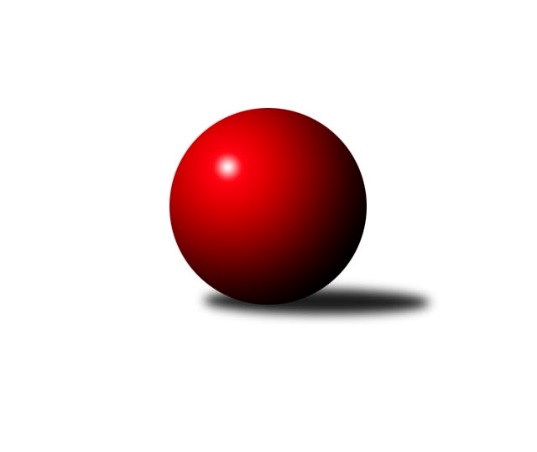 Č.7Ročník 2019/2020	14.11.2019Nejlepšího výkonu v tomto kole: 2608 dosáhlo družstvo: KK Lokomotiva Tábor COP Tábor 2019/2020Výsledky 7. kolaSouhrnný přehled výsledků:KK Hilton Sezimák C	- KK Hilton Sezimák D	2:6	2532:2570	6.0:6.0	13.11.KK Lokomotiva Tábor C	- TJ Sokol Chotoviny D	7:1	2608:2306	10.5:1.5	14.11.TJ Sokol Chýnov B	- KK Lokomotiva Tábor D	7:1	2222:2124	9.0:3.0	14.11.Tabulka družstev:	1.	KK Lokomotiva Tábor C	6	6	0	0	43.0 : 5.0 	55.0 : 17.0 	 2568	12	2.	KK Hilton Sezimák D	6	4	1	1	32.0 : 16.0 	41.5 : 30.5 	 2283	9	3.	KK Hilton Sezimák C	6	4	0	2	22.5 : 25.5 	32.0 : 40.0 	 2334	8	4.	TJ Sokol Chýnov B	6	2	1	3	24.0 : 24.0 	38.0 : 34.0 	 2309	5	5.	TJ Spartak Soběslav B	6	2	1	3	21.0 : 27.0 	30.5 : 41.5 	 2244	5	6.	TJ Sokol Chotoviny D	5	0	1	4	11.0 : 29.0 	24.0 : 36.0 	 2213	1	7.	KK Lokomotiva Tábor D	5	0	0	5	6.5 : 33.5 	19.0 : 41.0 	 2095	0Podrobné výsledky kola:	 KK Hilton Sezimák C	2532	2:6	2570	KK Hilton Sezimák D	Jiří Vitha	 	 222 	 218 		440 	 1:1 	 459 	 	246 	 213		Jakub Vaniš	Jiří Ludvík	 	 186 	 182 		368 	 0:2 	 411 	 	198 	 213		David Štiller	Miroslav Kovač	 	 228 	 188 		416 	 0.5:1.5 	 427 	 	228 	 199		Oldřich Tománek	Ladislav Maroušek	 	 199 	 204 		403 	 0.5:1.5 	 444 	 	240 	 204		Michal Hajný	Stanislav Ťoupal	 	 234 	 239 		473 	 2:0 	 417 	 	191 	 226		Jiří Válek	Jarmil Kylar	 	 216 	 216 		432 	 2:0 	 412 	 	212 	 200		Jan Uhlířrozhodčí: Miroslav DvořákNejlepší výkon utkání: 473 - Stanislav Ťoupal	 KK Lokomotiva Tábor C	2608	7:1	2306	TJ Sokol Chotoviny D	Martin Jinda	 	 226 	 215 		441 	 2:0 	 394 	 	196 	 198		Lucie Lišková	Ondřej Novák	 	 213 	 237 		450 	 2:0 	 358 	 	183 	 175		Petr Děd	Josef Macháček *1	 	 173 	 211 		384 	 1.5:0.5 	 352 	 	173 	 179		Ladislav Šmejkal	Zdeněk Vít	 	 215 	 184 		399 	 1:1 	 421 	 	201 	 220		Martina Křemenová	Šárka Aujezdská	 	 257 	 228 		485 	 2:0 	 378 	 	174 	 204		Miloš Filip	Zdeněk Samec	 	 224 	 225 		449 	 2:0 	 403 	 	199 	 204		Jaroslava Nohejlovározhodčí: Zdeněk Ondřejstřídání: *1 od 51. hodu Jaroslav ZounNejlepší výkon utkání: 485 - Šárka Aujezdská	 TJ Sokol Chýnov B	2222	7:1	2124	KK Lokomotiva Tábor D	Tomáš Hes	 	 170 	 179 		349 	 2:0 	 301 	 	161 	 140		Martina Sedláčková	Vendula Burdová	 	 211 	 210 		421 	 2:0 	 386 	 	197 	 189		Irena Dlouhá	Eliška Černá	 	 173 	 166 		339 	 2:0 	 313 	 	163 	 150		Pavlína Fürbacherová	Jiří Šalát	 	 196 	 188 		384 	 2:0 	 342 	 	175 	 167		Pavla Krejčová	Karel Trpák	 	 210 	 169 		379 	 1:1 	 374 	 	190 	 184		Eva Havránková	Michal Navara	 	 193 	 157 		350 	 0:2 	 408 	 	210 	 198		Radim Marešrozhodčí: Nejlepší výkon utkání: 421 - Vendula BurdováPořadí jednotlivců:	jméno hráče	družstvo	celkem	plné	dorážka	chyby	poměr kuž.	Maximum	1.	Ondřej Novák 	KK Lokomotiva Tábor C	466.88	310.5	156.4	5.8	2/2	(476)	2.	Martin Jinda 	KK Lokomotiva Tábor C	440.00	307.5	132.5	5.6	2/2	(458)	3.	Martin Hlaváč 	KK Lokomotiva Tábor C	435.50	304.3	131.2	6.2	2/2	(450)	4.	Stanislav Ťoupal 	KK Hilton Sezimák C	425.25	283.7	141.6	5.4	3/3	(473)	5.	Jakub Vaniš 	KK Hilton Sezimák D	421.50	288.8	132.7	4.7	2/3	(459)	6.	Jiří Šalát 	TJ Sokol Chýnov B	415.60	281.5	134.1	5.5	2/2	(437)	7.	Radim Mareš 	KK Lokomotiva Tábor D	414.75	290.6	124.1	6.9	4/4	(459)	8.	Josef Macháček 	KK Lokomotiva Tábor C	412.75	294.9	117.9	11.9	2/2	(461)	9.	Vendula Burdová 	TJ Sokol Chýnov B	412.20	287.7	124.5	8.0	2/2	(425)	10.	Jarmil Kylar 	KK Hilton Sezimák C	410.25	283.9	126.3	9.3	3/3	(435)	11.	Michal Hajný 	KK Hilton Sezimák D	409.75	289.5	120.3	7.8	2/3	(444)	12.	Zdeněk Vít 	KK Lokomotiva Tábor C	403.88	278.9	125.0	10.1	2/2	(417)	13.	Zdeněk Ondřej 	KK Lokomotiva Tábor C	402.33	280.8	121.5	9.3	2/2	(412)	14.	Jiří Vitha 	KK Hilton Sezimák C	400.00	278.5	121.5	5.9	2/3	(440)	15.	Jiří Válek 	KK Hilton Sezimák D	400.00	278.5	121.5	9.0	2/3	(423)	16.	Oldřich Tománek 	KK Hilton Sezimák D	397.50	282.5	115.0	10.0	2/3	(400)	17.	Jan Uhlíř 	KK Hilton Sezimák D	396.75	276.0	120.8	9.0	2/3	(457)	18.	Vlastimil Novák 	TJ Sokol Chýnov B	396.00	275.5	120.5	11.0	2/2	(410)	19.	Jana Křivanová 	TJ Spartak Soběslav B	395.33	278.3	117.0	10.3	3/4	(411)	20.	Jaroslava Nohejlová 	TJ Sokol Chotoviny D	394.75	277.9	116.9	11.4	4/4	(460)	21.	Miroslav Kovač 	KK Hilton Sezimák C	389.92	271.7	118.3	9.8	3/3	(423)	22.	Martina Křemenová 	TJ Sokol Chotoviny D	389.50	264.0	125.5	8.5	4/4	(421)	23.	Monika Havránková 	KK Lokomotiva Tábor D	387.67	283.7	104.0	12.7	3/4	(395)	24.	Jan Krákora 	KK Hilton Sezimák D	383.17	266.5	116.7	9.5	3/3	(395)	25.	Ladislav Maroušek 	KK Hilton Sezimák C	381.00	264.8	116.2	10.8	3/3	(407)	26.	Barbora Švarcová 	KK Hilton Sezimák D	380.00	278.0	102.0	12.0	2/3	(411)	27.	David Štiller 	KK Hilton Sezimák D	378.17	269.2	109.0	12.0	2/3	(440)	28.	Petr Kovanda 	TJ Sokol Chýnov B	378.00	279.0	99.0	16.5	2/2	(390)	29.	Anna Okapalová 	KK Hilton Sezimák D	377.50	275.8	101.8	12.8	2/3	(392)	30.	Miloš Filip 	TJ Sokol Chotoviny D	377.00	267.0	110.0	10.6	4/4	(409)	31.	Jana Picková 	TJ Spartak Soběslav B	376.63	276.3	100.4	13.0	4/4	(421)	32.	Miroslav Hlásek 	TJ Spartak Soběslav B	374.50	273.0	101.5	13.6	4/4	(395)	33.	Pavel Reichel 	TJ Spartak Soběslav B	369.17	265.8	103.3	13.7	3/4	(414)	34.	Ladislav Šmejkal 	TJ Sokol Chotoviny D	367.88	270.6	97.3	12.9	4/4	(412)	35.	Josef Schleiss 	TJ Spartak Soběslav B	367.50	256.8	110.8	11.3	4/4	(411)	36.	Petr Tuček 	TJ Spartak Soběslav B	367.00	263.5	103.5	14.3	3/4	(377)	37.	Michal Navara 	TJ Sokol Chýnov B	358.38	261.8	96.6	16.8	2/2	(380)	38.	Eliška Černá 	TJ Sokol Chýnov B	356.83	253.5	103.3	11.2	2/2	(372)	39.	Jiří Ludvík 	KK Hilton Sezimák C	353.58	255.3	98.3	19.3	3/3	(403)	40.	Petr Děd 	TJ Sokol Chotoviny D	345.33	258.0	87.3	20.0	3/4	(358)	41.	Šárka Vanišová 	KK Hilton Sezimák D	344.50	256.5	88.0	17.5	2/3	(351)	42.	Eva Havránková 	KK Lokomotiva Tábor D	344.00	253.7	90.3	16.7	3/4	(374)	43.	Václav Gabriel 	KK Hilton Sezimák C	343.75	245.3	98.5	15.3	2/3	(361)	44.	Irena Dlouhá 	KK Lokomotiva Tábor D	343.63	247.6	96.0	12.6	4/4	(386)	45.	Jiří Doležal 	KK Hilton Sezimák D	342.75	244.5	98.3	12.3	2/3	(401)	46.	Pavla Krejčová 	KK Lokomotiva Tábor D	323.38	229.4	94.0	21.0	4/4	(351)		Šárka Aujezdská 	KK Lokomotiva Tábor C	471.50	303.0	168.5	7.5	1/2	(485)		Klára Šmejkalová 	TJ Sokol Chotoviny D	466.00	305.0	161.0	6.0	1/4	(466)		Zdeněk Samec 	KK Lokomotiva Tábor C	444.50	310.0	134.5	6.5	1/2	(449)		Oldřich Tománek 	KK Hilton Sezimák D	427.00	295.0	132.0	4.0	1/3	(427)		Marie Binderová 	KK Lokomotiva Tábor D	406.50	271.0	135.5	5.0	1/4	(424)		Petr Otradovec 	TJ Sokol Chotoviny D	393.00	267.0	126.0	7.0	1/4	(393)		Jaroslav Zoun 	KK Lokomotiva Tábor C	393.00	283.0	110.0	12.5	1/2	(413)		Jiří Uhlíř 	KK Hilton Sezimák D	393.00	287.0	106.0	13.0	1/3	(418)		Tomáš Kazda 	TJ Spartak Soběslav B	385.00	265.5	119.5	11.3	2/4	(393)		Lucie Lišková 	TJ Sokol Chotoviny D	378.50	279.8	98.8	12.8	2/4	(394)		Karel Trpák 	TJ Sokol Chýnov B	378.00	258.0	120.0	10.5	1/2	(429)		Tomáš Hes 	TJ Sokol Chýnov B	373.00	260.3	112.8	12.3	1/2	(423)		Natálie Lojdová 	KK Lokomotiva Tábor D	352.00	264.0	88.0	13.0	1/4	(352)		Marie Pilařová 	TJ Sokol Chotoviny D	349.00	247.5	101.5	10.0	2/4	(378)		Vladimír Křivan 	TJ Spartak Soběslav B	348.25	254.5	93.8	16.0	2/4	(376)		Hana Prokešová 	TJ Spartak Soběslav B	346.00	251.5	94.5	15.5	2/4	(391)		Pavlína Fürbacherová 	KK Lokomotiva Tábor D	324.00	243.3	80.8	18.3	2/4	(352)		Radek Moc 	TJ Spartak Soběslav B	307.00	242.0	65.0	22.0	1/4	(307)		Karolína Roubková 	TJ Sokol Chýnov B	290.00	211.0	79.0	24.0	1/2	(290)		Martina Sedláčková 	KK Lokomotiva Tábor D	286.00	213.5	72.5	19.5	2/4	(301)		Stanislava Škivrová 	KK Lokomotiva Tábor D	259.00	201.0	58.0	31.0	1/4	(259)Sportovně technické informace:Starty náhradníků:registrační číslo	jméno a příjmení 	datum startu 	družstvo	číslo startu26008	Pavlína Fürbacherová	14.11.2019	KK Lokomotiva Tábor D	3x
Hráči dopsaní na soupisku:registrační číslo	jméno a příjmení 	datum startu 	družstvo	Program dalšího kola:8. kolo20.11.2019	st	16:00	KK Hilton Sezimák C - KK Lokomotiva Tábor C	20.11.2019	st	17:00	TJ Sokol Chotoviny D - TJ Spartak Soběslav B	21.11.2019	čt	16:00	KK Lokomotiva Tábor D - KK Hilton Sezimák D				-- volný los -- - TJ Sokol Chýnov B	Nejlepší šestka kola - absolutněNejlepší šestka kola - absolutněNejlepší šestka kola - absolutněNejlepší šestka kola - absolutněNejlepší šestka kola - dle průměru kuželenNejlepší šestka kola - dle průměru kuželenNejlepší šestka kola - dle průměru kuželenNejlepší šestka kola - dle průměru kuželenNejlepší šestka kola - dle průměru kuželenPočetJménoNázev týmuVýkonPočetJménoNázev týmuPrůměr (%)Výkon2xŠárka AujezdskáLok. Tábor C4852xŠárka AujezdskáLok. Tábor C123.664854xStanislav ŤoupalSezimák C4734xStanislav ŤoupalSezimák C116.34731xJakub VanišSezimák D4595xOndřej NovákLok. Tábor C114.744505xOndřej NovákLok. Tábor C4501xZdeněk SamecLok. Tábor C114.484492xZdeněk SamecLok. Tábor C4492xJakub VanišSezimák D112.864591xMichal HajnýSezimák D4443xMartin JindaLok. Tábor C112.44441